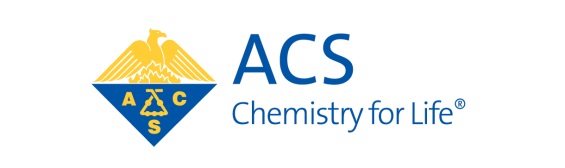 COUNCIL POLICY COMMITTEE 
2016 Committee RosterMembers of the Council Policy Committee can be contacted via email at: cpc@acs.orgVOTINGABRAHAMSON, Harmon B.BARTON, LawrenceBLUM, Frank D.CAMPBELL, Allison A.CARROLL, Mary K.CHASAR, Dwight W.EHRLICH, Alan M., Vice-Chair GREENBLATT, Lynne P.HOUSTON, LisaJURS, Peter C.LEWIS, Doris I.NELSON, Donna, ChairSCHMIDT, Diane G.TWISS-BROOKS, Andrea B.WATKINS, Linette M.NONVOTINGBENNETT, Rodney M.						KRONE, DianeCARVER, James, C. 						LANDIS, Jr., James M.COBB, D. Richard						OMBERG, Kristin M.EWING, Rick							POCHAN, JohnJONES, Jr., Wayne E. 						RUDD, Martin D.LEWIS, Flint H., Secretary